Online oktatás előkészítése és megvalósítása 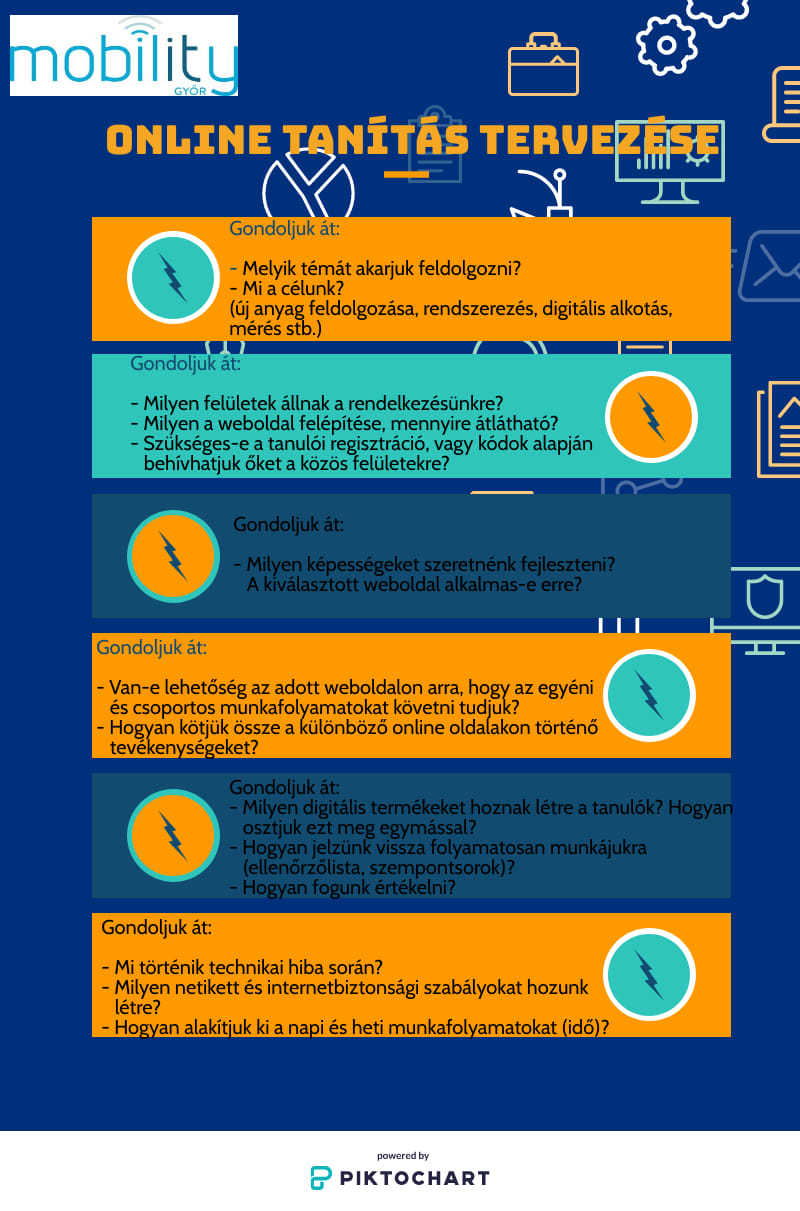 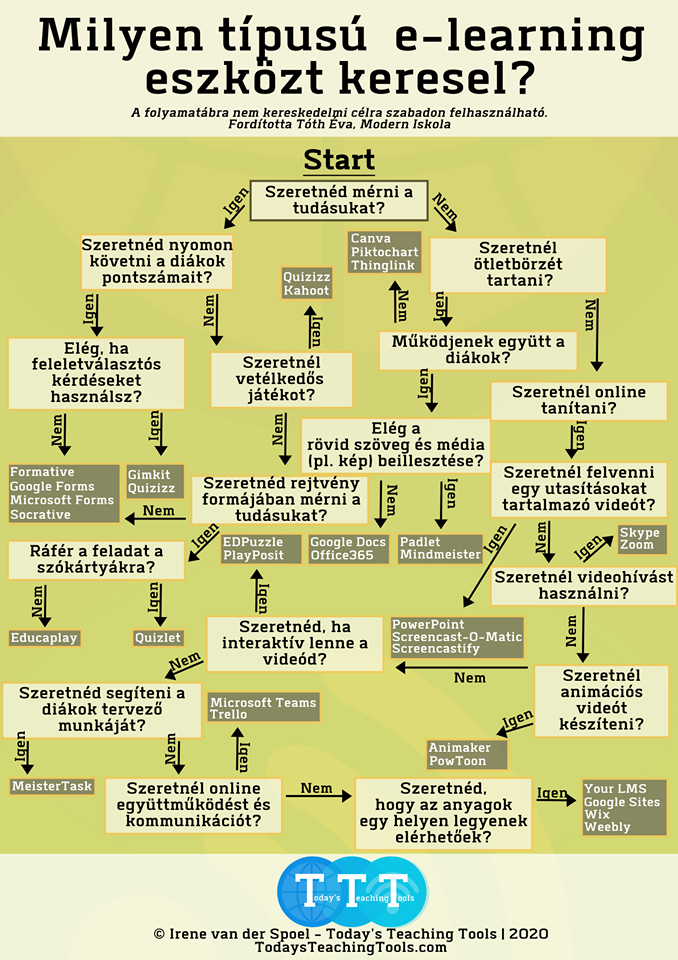 https://hipersuli.hu/tavoktatas/tavoktatas-pedagogusoknak/http://www.tanarblog.hu/cikk/tanitas-korona-idejen-digialalis-pedagogiai-utmutato?fbclid=IwAR3EhVPtqPud1KW3tpbzWs76TtVl4XZvPC6SukjTzS_zy4yLen3nZTa-kA8https://view.genial.ly/5e6cc4b527aede0fbe707190/vertical-infographic-digitalis-oktatas-2020?fbclid=IwAR2t3KXRurS21XxRF9l1j97mI-_wkHQ7WbBIYVLs9ZAeRgkiqoYWpppF08wA tanulás jövője – Távoktatást segítő online eszközök bemutatásahttps://www.youtube.com/watch?list=PLSk02cdOEn6ipWzy3EiO1tQRIpQOAJhQc&time_continue=3&v=x6WrpBRBh3M&feature=emb_titleMódszertani ajánlásokhttps://www.tankonyvkatalogus.hu/https://tudasbazis.sulinet.hu/huhttps://www.nkp.hu/https://www.mozaweb.hu/https://learningapps.org/user/tankocka?displayfolder=271294http://www.okosdoboz.hu/Videótanár: https://www.youtube.com/channel/UCvEPDfJgv-kZQbKqx_riblwhttps://zanza.tv/Értékelés:https://www.redmenta.com/https://moderniskola.hu/2020/03/online-ertekelo-eszkozok-hasznalata/?fbclid=IwAR1klB9_QdWENvaEvyYYuIL35PHvdPKl2q5Rl-Cbmxo-1yYdrMVLiOAF0a8Konferencia beszélgetésekhttps://zoom.us/https://discordapp.com/Filmhttps://nava.hu/tematikus/oktatas/https://filmarchiv.hu/hu/gyujtemenyekhttps://archivum.mtva.hu/filmKiállításokhttps://hellogiggles.com/news/museums-with-virtual-tours/?utm_term=A36AA812-655E-11EA-97D8-7D87C28169F1&utm_medium=social&utm_source=facebook.com&utm_content=link&utm_campaign=hellogiggles_hellogiggles&fbclid=IwAR2z6jZ7aVcPNV_WhF5zd0qTzvAHcyvLLwoFVnX6tObvcGNsbNaLOnMQ7t8Facebook - otthonoktatáshttps://www.facebook.com/groups/onlineotthonoktatas/?fref=mentionsTANTERMEN KÍVÜLI DIGITÁLIS OKTATÁS (Forrás: Oktatási Hivatal)TERVEZŐ SEGÉDLETÉvfolyam/osztály/csoporttantárgyA megvalósítás idejeA tanulási egység időtartamaA tanulási-tanítás egység témája, témakörePedagógiaicélok, feladatokTevékenységek, taneszközök, digitális tananyag…A tanulófeladataiEllenőrzés, értékelés, visszajelzés módjaEgyébx évfolyamy osztályz tantárgy03.23-27.x db tanóra (ami megegyezhet a tanuló adott tantárgyra vetített heti óraszámával)Tematikus egység:Téma:Mit, miért akarunk megtanítani? (Csak címszavakban!)Ismétlés, új anyag, gyakorlás, összegzés, …A legfontosabb feladat az értékelés!Mindenképpen tervezzük! Olyan feladatot adjunk, melynek minden elemét ésszerűen tudjuk ellenőrizni és értékelni. Ha a feladatokat nem értékeljük, akkor a tanuló nem fogja elkészíteni!x évfolyamy osztályz tantárgy03.23-27.x db tanóra (ami megegyezhet a tanuló adott tantárgyra vetített heti óraszámával)Tematikus egység:Téma:Mit, miért akarunk megtanítani? (Csak címszavakban!)Tk., munkafüzet, …Olvas, jegyzetel, vázlatot készít, megold, …A legfontosabb feladat az értékelés!Mindenképpen tervezzük! Olyan feladatot adjunk, melynek minden elemét ésszerűen tudjuk ellenőrizni és értékelni. Ha a feladatokat nem értékeljük, akkor a tanuló nem fogja elkészíteni!x évfolyamy osztályz tantárgy03.23-27.x db tanóra (ami megegyezhet a tanuló adott tantárgyra vetített heti óraszámával)Tematikus egység:Téma:Mit, miért akarunk megtanítani? (Csak címszavakban!)Weboldalak, linkek, tesztek, …(Válogatás a már létező tartalmak közül vagy az új feladatok elkészítése a pedagógiai céloknak megfelelően)Megnéz, feldolgoz, kitölt, összegző anyagokat készít, szkennel, lefotóz és megoszt, feltölt, elküld, …A legfontosabb feladat az értékelés!Mindenképpen tervezzük! Olyan feladatot adjunk, melynek minden elemét ésszerűen tudjuk ellenőrizni és értékelni. Ha a feladatokat nem értékeljük, akkor a tanuló nem fogja elkészíteni!x évfolyamy osztályz tantárgy03.23-27.x db tanóra (ami megegyezhet a tanuló adott tantárgyra vetített heti óraszámával)Tematikus egység:Téma:Mit, miért akarunk megtanítani? (Csak címszavakban!)A legfontosabb feladat az értékelés!Mindenképpen tervezzük! Olyan feladatot adjunk, melynek minden elemét ésszerűen tudjuk ellenőrizni és értékelni. Ha a feladatokat nem értékeljük, akkor a tanuló nem fogja elkészíteni!03.30- 04.03.03.30- 04.03.03.30- 04.03.03.30- 04.03.04.06-08.(04.09-14.Tavaszi szünet)